End Time Events	October 29, 2023Are We Living in the End Time? – Matthew 24:1-14End time prophecy	Matthew 24:1-31.	When will these things happen?2.	What will be the sign of Your coming and 
of the end of the age?Signs of the End of Times	Matthew 24:4-141.	False prophets and false Christs will deceive the worldDeception has been a key tactic of Satan since Genesis 32.	World-wide warThe war(s) will be accompanied by natural disasters such as earthquakes and famines (starvation)This does not mean the end of time is at hand, but rather just beginning: “the beginning of birth pangs”3.	Persecution of IsraelThere will be death of many of God’s people at this time as the Antichrist begins to build the intensity of destructionHatred will build toward God’s people, many being betrayed by family and friends4.	Signs and wonders will accompany false prophecy5.	Anarchy will  overtake the world6.	True believers will remain faithful7.	The gospel will be preached to the whole worldHow should I live?Be careful to discern false prophecyThere are many prophets of doom on the internet right now claiming this is the end of the endDo not abandon Jesus Christ now because of the calamities in our worldInstead, read His words carefully, meditating upon them and seeking the Lord’s direction about the implications for usPray for the peace of God’s peoplePsalm 122:6a
Pray for the peace of Jerusalem.Remain dedicated to sharing the Gospel of Jesus ChristStay on mission!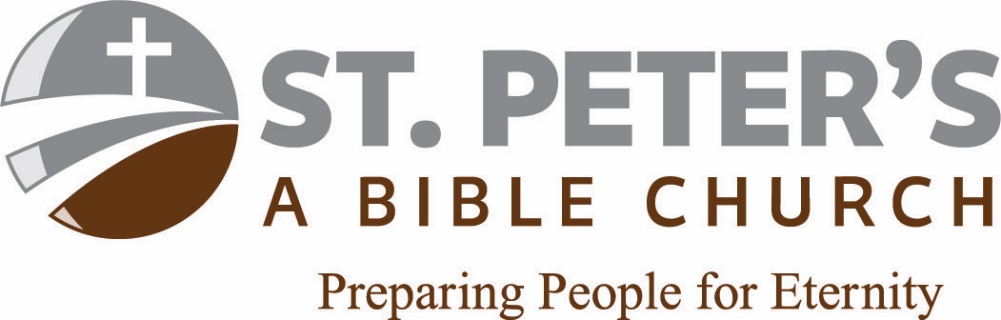 End Time Events	October 29, 2023Are We Living in the End Time? – Matthew 24:1-14End time prophecy	Matthew 24:1-31.	When will these things happen?2.	What will be the sign of Your coming and 
of the end of the age?Signs of the End of Times	Matthew 24:4-141.	____________________________ and false Christs will deceive the worldDeception has been a key tactic of Satan since Genesis 32.	____________________________ warThe war(s) will be accompanied by natural disasters such as earthquakes and famines (starvation)This does not mean the end of time is at hand, but rather just beginning: “the beginning of birth pangs”3.	____________________________ of IsraelThere will be death of many of God’s people at this time as the Antichrist begins to build the intensity of destructionHatred will build toward God’s people, many being betrayed by family and friends4.	_________________________________ will accompany false prophecy5.	____________________________ will  overtake the world6.	True believers will ____________________________7.	The gospel will be preached _________________________End Time Events	October 29, 2023Are We Living in the End Time? – Matthew 24:1-14End time prophecy	Matthew 24:1-31.	When will these things happen?2.	What will be the sign of Your coming and 
of the end of the age?Signs of the End of Times	Matthew 24:4-141.	____________________________ and false Christs will deceive the worldDeception has been a key tactic of Satan since Genesis 32.	____________________________ warThe war(s) will be accompanied by natural disasters such as earthquakes and famines (starvation)This does not mean the end of time is at hand, but rather just beginning: “the beginning of birth pangs”3.	____________________________ of IsraelThere will be death of many of God’s people at this time as the Antichrist begins to build the intensity of destructionHatred will build toward God’s people, many being betrayed by family and friends4.	_________________________________ will accompany false prophecy5.	____________________________ will  overtake the world6.	True believers will ____________________________7.	The gospel will be preached _________________________How should I live?Be careful to discern false prophecyThere are many prophets of doom on the internet right now claiming this is the end of the endDo not abandon Jesus Christ now because of the calamities in our worldInstead, read His words carefully, meditating upon them and seeking the Lord’s direction about the implications for usPray for the peace of God’s peoplePsalm 122:6a
Pray for the peace of Jerusalem.Remain dedicated to sharing the Gospel of Jesus ChristStay on mission!How should I live?Be careful to discern false prophecyThere are many prophets of doom on the internet right now claiming this is the end of the endDo not abandon Jesus Christ now because of the calamities in our worldInstead, read His words carefully, meditating upon them and seeking the Lord’s direction about the implications for usPray for the peace of God’s peoplePsalm 122:6a
Pray for the peace of Jerusalem.Remain dedicated to sharing the Gospel of Jesus ChristStay on mission!